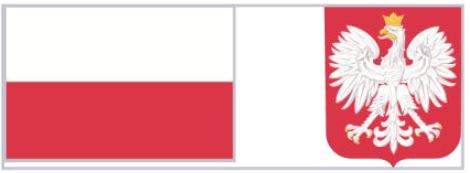 Wieloletni program wspierania finansowego gmin w zakresie dożywiania „Pomoc państwa w zakresie dożywiania” na lata 2014-2020Miasto Oświęcim – Miejski Ośrodek Pomocy Społecznej w Oświęcimiu uprzejmie informuje, że w 2018 r. gminie Miasto Oświęcim przyznano dofinansowanie ze środków budżetu państwa (w formie dotacji celowej), w kwocie 463.500,00 zł (słownie: czterysta sześćdziesiąt trzy tysiące pięćset i 00/100), z przeznaczeniem na dofinansowanie zadania własnego gminy związanego z realizacją wieloletniego programu wspierania finansowego gmin w zakresie dożywiania „Pomoc państwa w zakresie dożywiania” na lata 2014-2020 (t.j. M.P. z 2015 r. poz. 821 ze zm.) polegającego na zapewnieniu pomocy w formie posiłku, świadczenia pieniężnego na zakup posiłku lub żywności albo świadczenia rzeczowego w postaci produktów żywnościowych w szczególności:1) dzieciom do czasu podjęcia nauki w szkole podstawowej,2) uczniom do czasu ukończenia szkoły ponadpodstawowej lub szkoły ponadgimnazjalnej,3) osobom i rodzinom znajdującym się w sytuacjach wymienionych w art. 7 ustawy z dnia 12 marca 2004 r. o pomocy społecznej, w szczególności osobom samotnym, w podeszłym wieku, chorym lub niepełnosprawnym.	Program „Pomoc państwa w zakresie dożywiania” przewidywał wsparcie finansowe gmin  w udzieleniu pomocy w formie posiłku, świadczenia pieniężnego na zakup posiłku lub żywności albo świadczenia rzeczowego w postaci produktów żywnościowych. Strategicznym celem Programu było ograniczenie zjawiska niedożywienia dzieci i młodzieży z rodzin o niskich dochodach lub znajdujących się w trudnej sytuacji, ze szczególnym uwzględnieniem uczniów z terenów objętych wysokim poziomem bezrobocia i ze środowisk wiejskich oraz osób dorosłych, w szczególności osób samotnych, w podeszłym wieku, chorych lub osób niepełnosprawnych. Całkowity koszt realizacji zadania w 2018 r. wyniósł 741.000,00 zł (słownie: siedemset czterdzieści jeden tysięcy i 00/100).